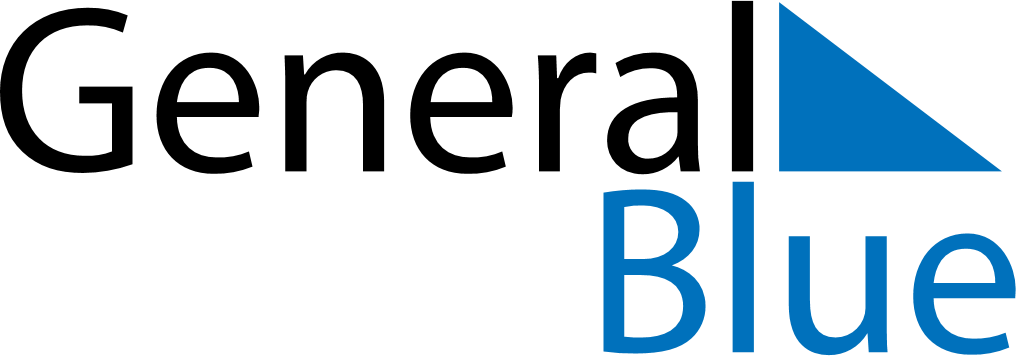 November 2020November 2020November 2020Saint HelenaSaint HelenaMondayTuesdayWednesdayThursdayFridaySaturdaySunday123456789101112131415161718192021222324252627282930